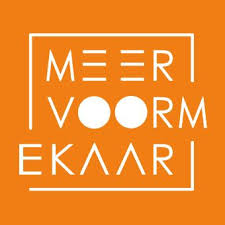 In de puberteit gaat er veel veranderen. Nieuwe school, nieuwe vrienden, internet en vaak vertonen pubers wat ander gedrag dan voorheen. Soms brutaal, soms onbereikbaar, soms heel blij en soms heel verdrietig. Dit kan nog wel eens wat spanningen geven in huis. Reden genoeg voor ouders om soms met hun handen in het haar te zitten. Daarom organiseert MeerVoormekaar een cursus voor ouders uit Wijchen en Druten die willen weten hoe ze met hun puber om kunnen gaanTwee keer per jaar geeft MeerVoormekaar in vijf bijeenkomsten tips, adviezen en inzicht in hoe om te gaan met conflicten, gedrag veranderen, sociale media, alcohol en drugs en alle andere dagelijkse dingen die voorkomen in een huis met pubers. Er is nog plek, dus meld je nu aan! Met vragen of om u aan te melden (aanmelden tot 16 februari) kunt u contact opnemen metRobin Schuurmans:r.schuurmans@meervoormekaar.nl of bel 0639114134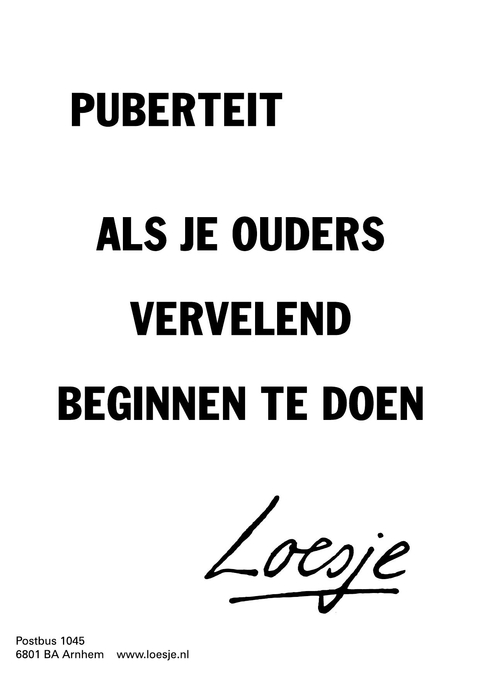 